Отчет творческой группы педагогов по профилактике детского дорожно-транспортного травматизма В целях активизации работы по предупреждению детского дорожно-транспортного травматизма и предупреждения дорожно-транспортных происшествий, а также в целях обеспечения безопасности детей в МБДОУ №1 «Аленушка» проводится систематическая планомерная работа по профилактике детского дорожно- транспортного травматизма. Завершением годовой работы всего педагогического коллектива стало участие в акции «Внимание – дети!».Целью данного мероприятия является предотвращение дорожно-транспортного травматизма среди воспитанников, для достижения которой творческой группой педагогов по ПДД были поставлены задачи для всех участников образовательного процесса:Привлечь внимание родителей к ситуации по детскому дорожно транспортному травматизму.  Направить их внимание на формирование у детей безопасного поведения;Активизировать работу педагогов по формированию у детей ПДД;Сформировать у детей представление об улицах и дорогах как о потенциально опасном пространстве, где нужно проявлять максимум внимания и сосредоточенности;Сформировать знания, практические умения и навыки по безопасному поведению на дороге и в транспорте; Создать систему для формирования мотивации дошкольников к ответственному и сознательному поведению на улицах и дорогах, от которого зависит жизнь людей.С педагогами всех возрастных групп проведены педагогические часы и консультации по проведению акции. Был  разработан план проведения акции «Внимание дети!». Состоялось заседание комиссии за безопасность дорожного движения. В ДОУ прошли мероприятия, приуроченные к акции «Внимание, дети!». Были организованы просмотры анимационных фильмов  и обучающих презентаций для детей по правила дорожного движения, проведены  тематические развлечения и викторины, тематические недели, на которых воспитанники узнали об истории возникновения правил дорожного движения, о создании первого светофора. С участием родителей проведены  различные мероприятия: В родительские группы отправлены памятки и рекомендации:«Причины детского дорожно-транспортного травматизма»; памятка для родителей-водителей «Автокресло»;«Детям - безопасную дорогу»;«Световозвращающие элементы  на одежде пешеходов - это актуально!». Отправлены активные ссылки для просмотра с детьми агитационных видеороликов стратегии «Россия без ДТП» 2018-2030 год;акции: «Родители- водители» и  «Мы за жизнь по правилам» (с раздачей памяток)    при участии инициативной группы «Родительский патруль».  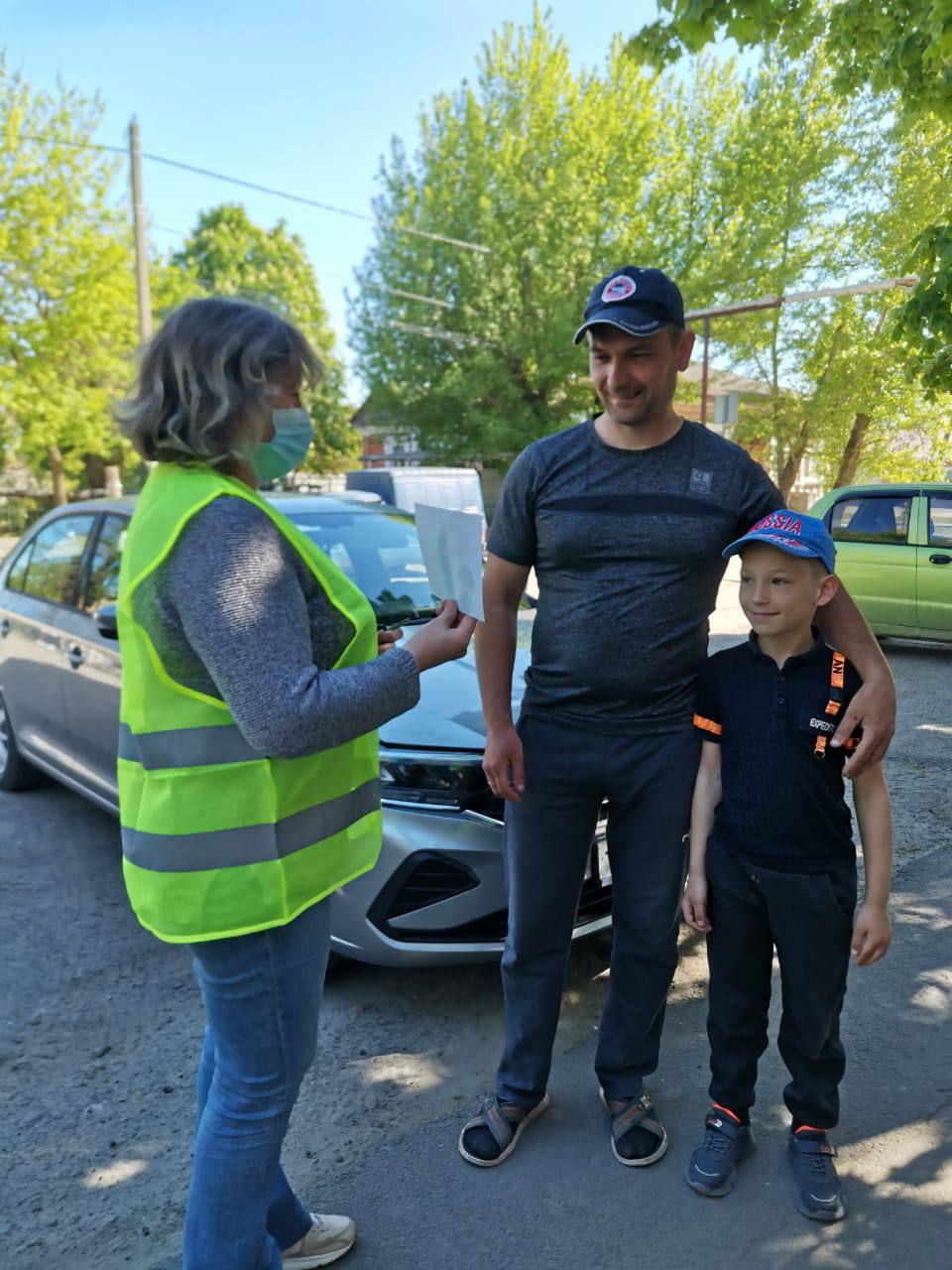 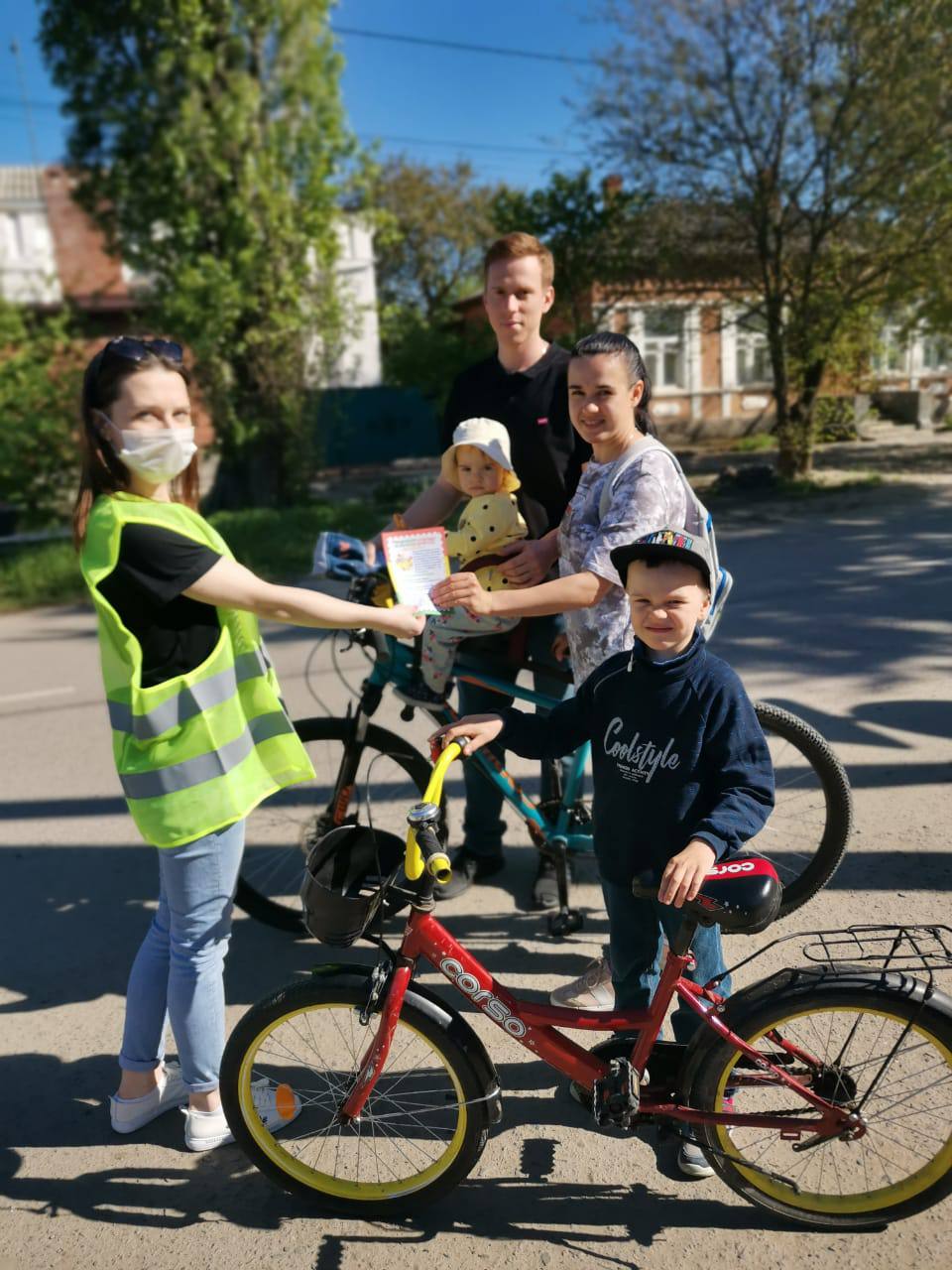 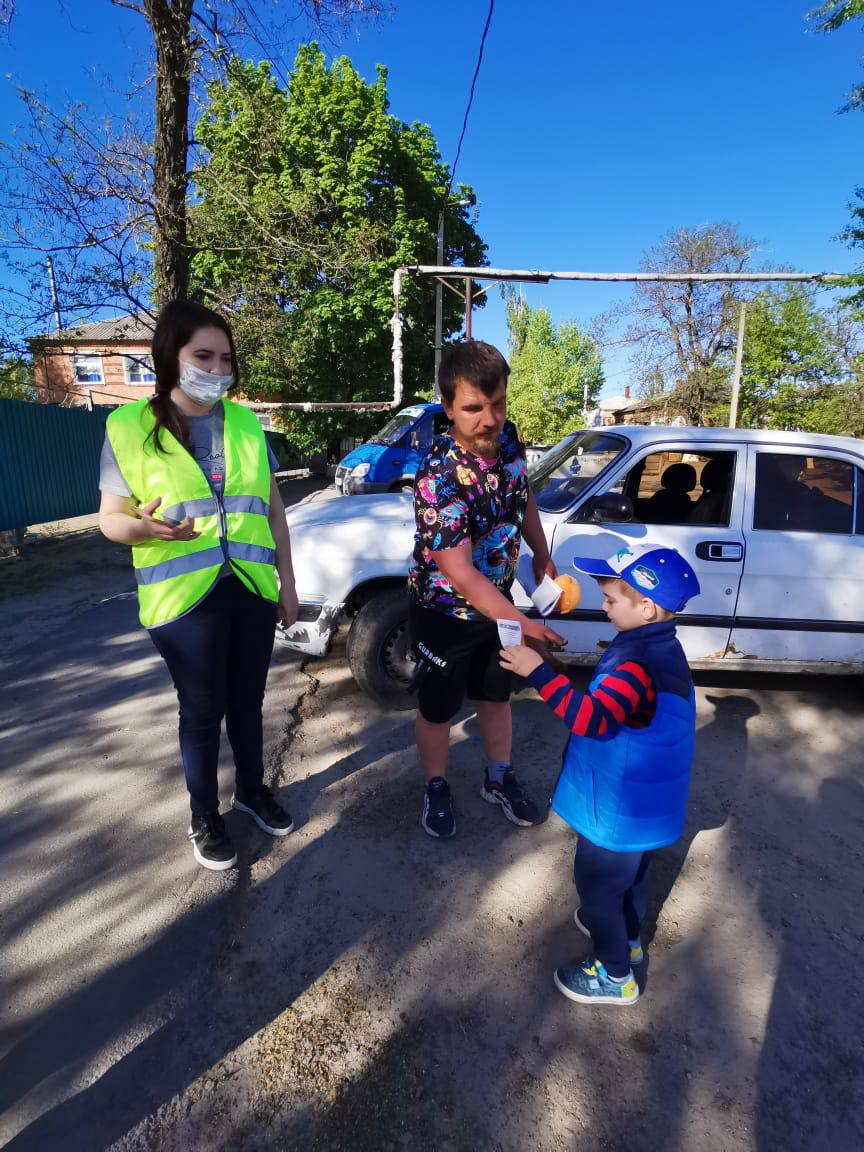 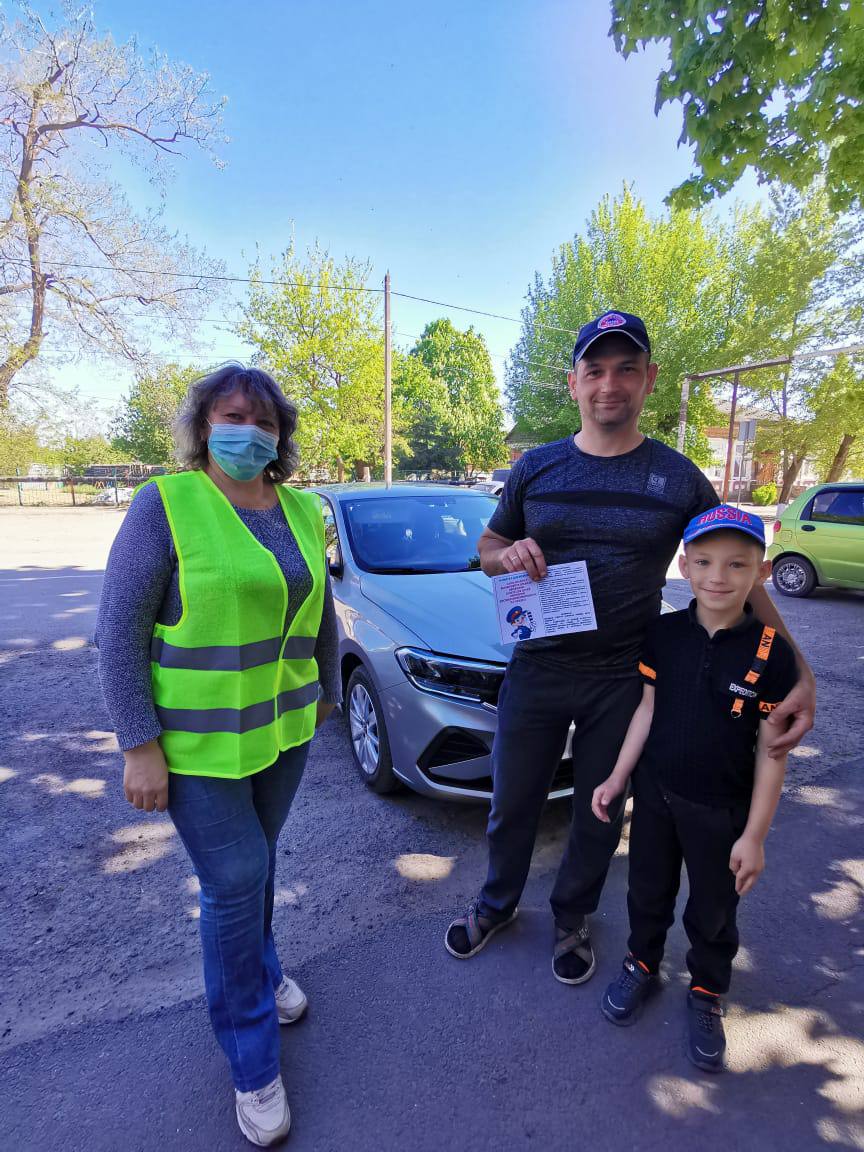 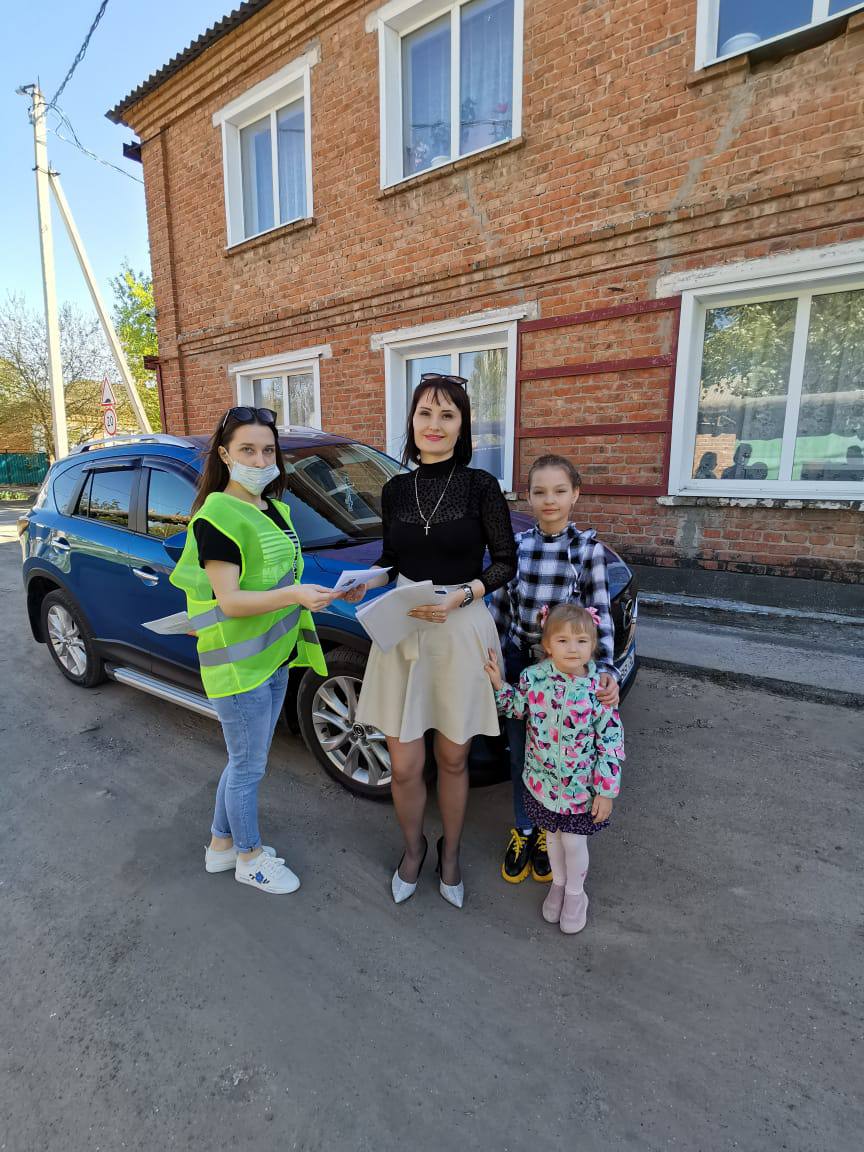 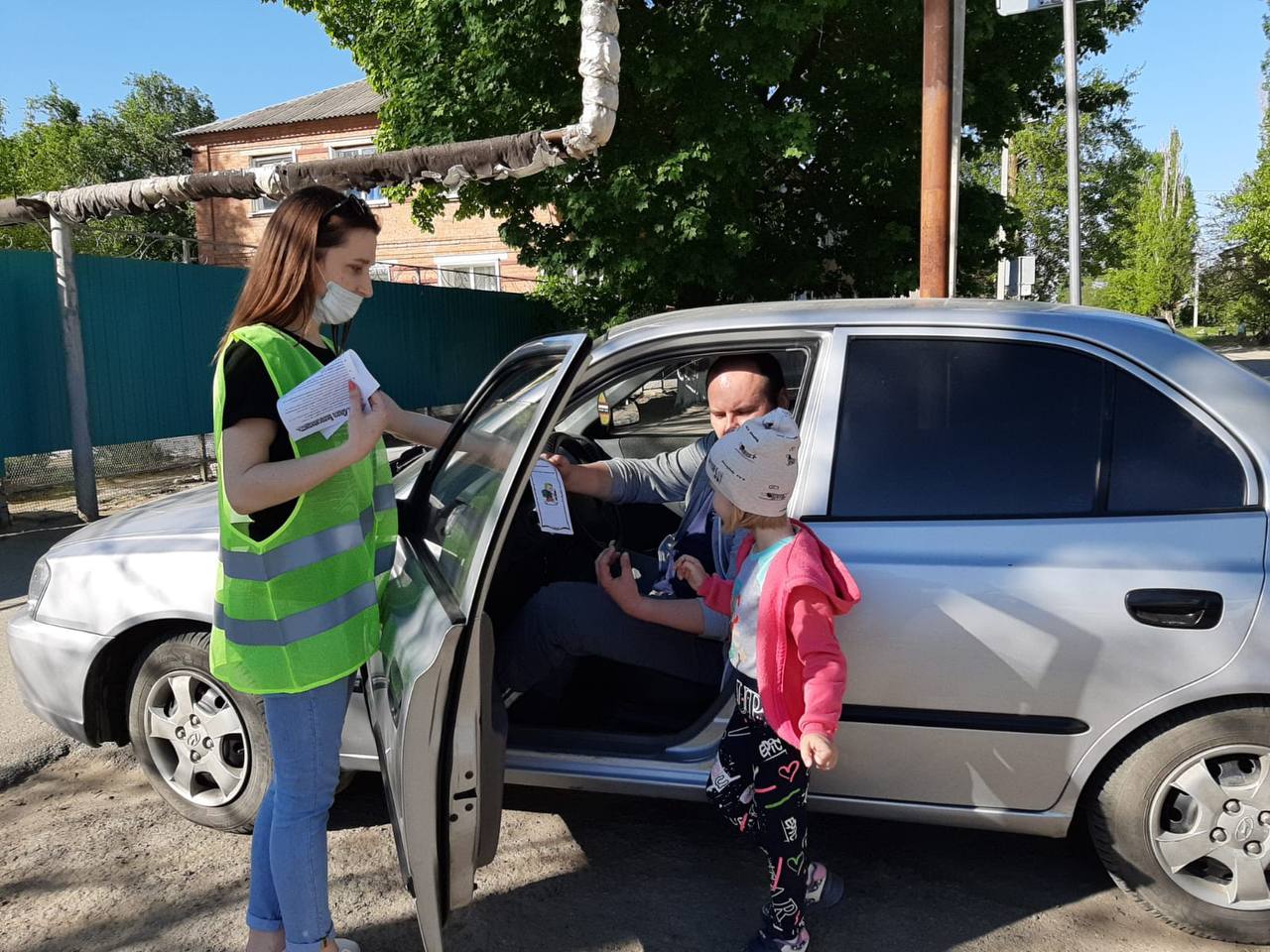 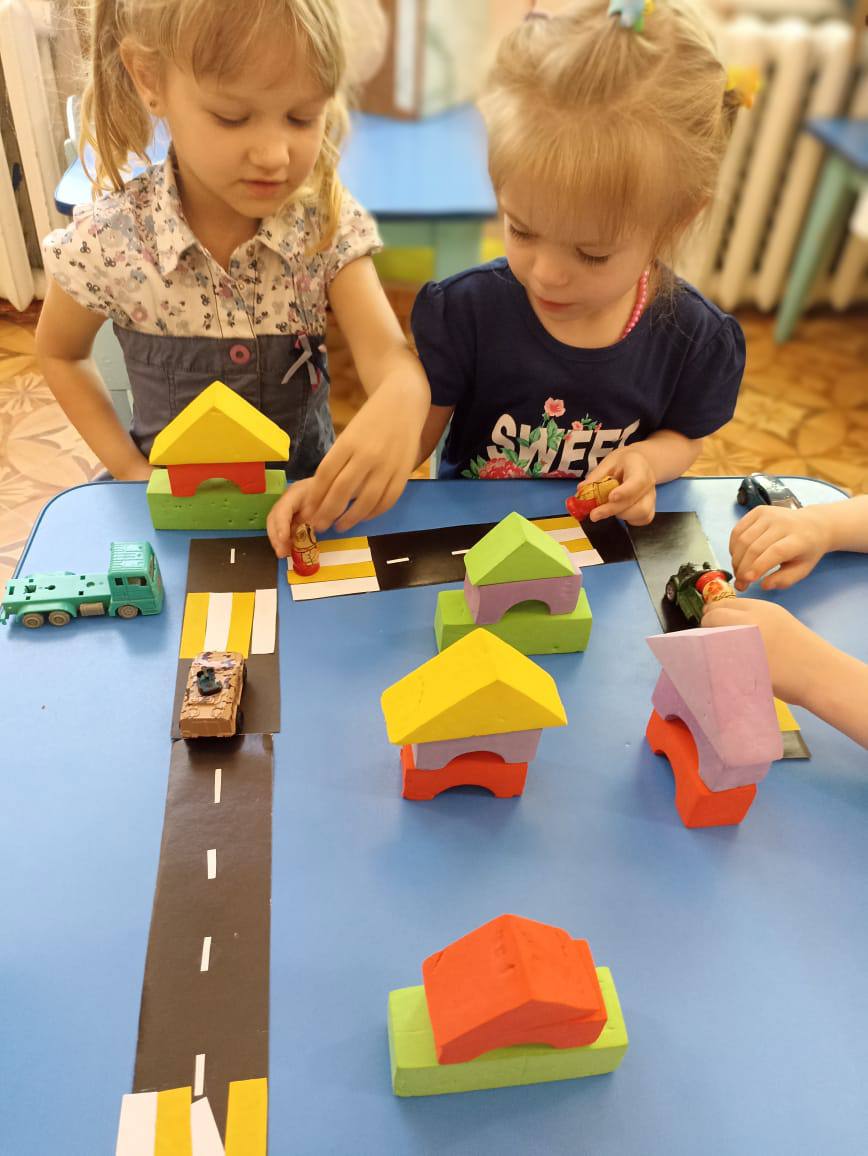 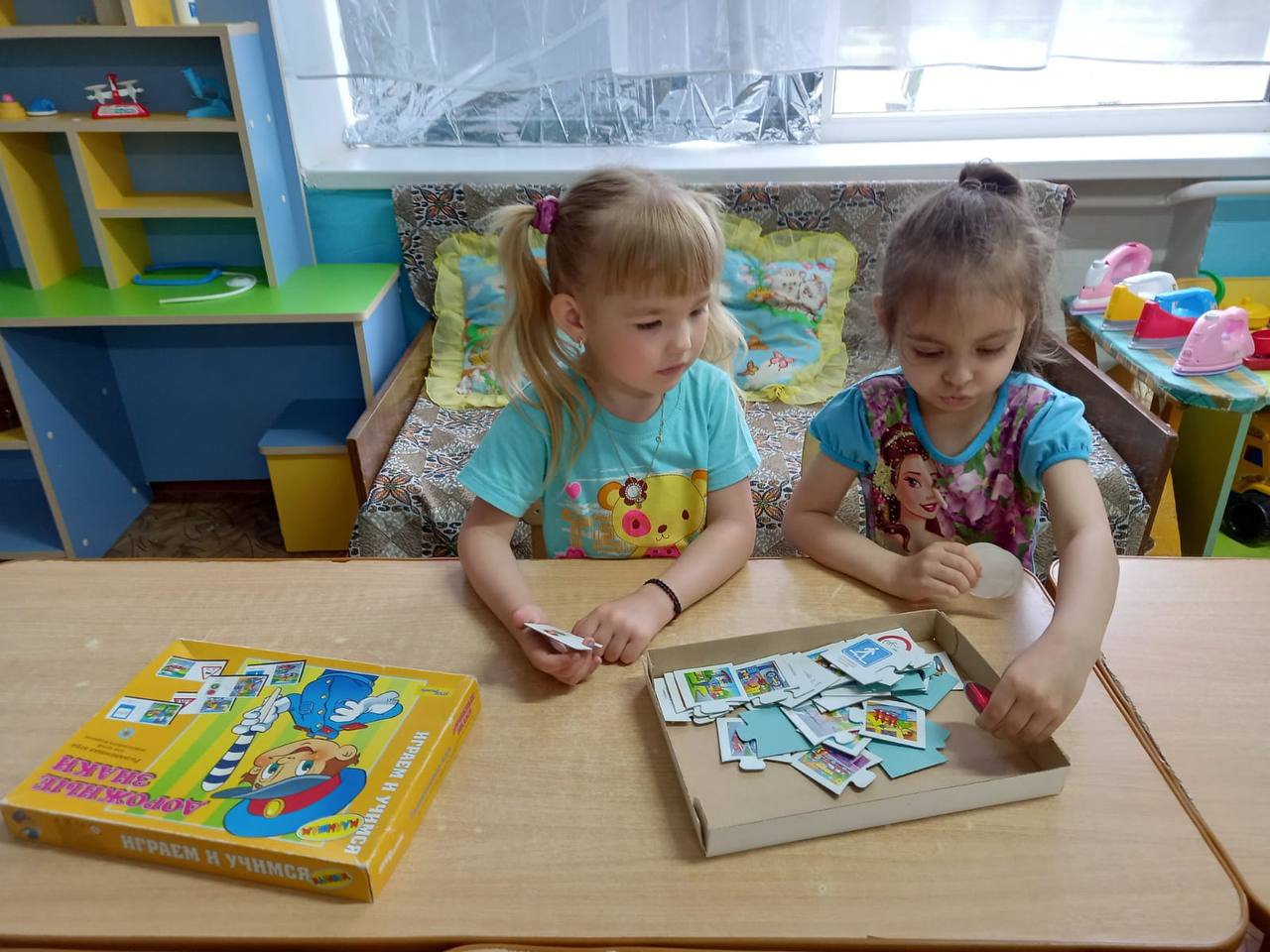 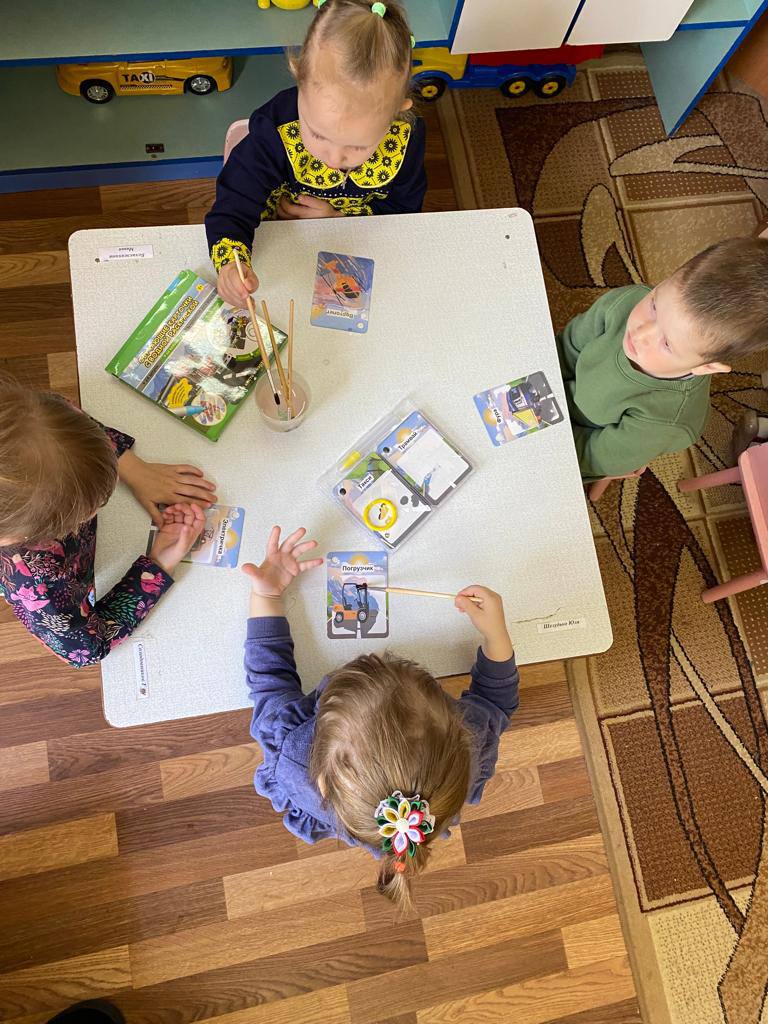 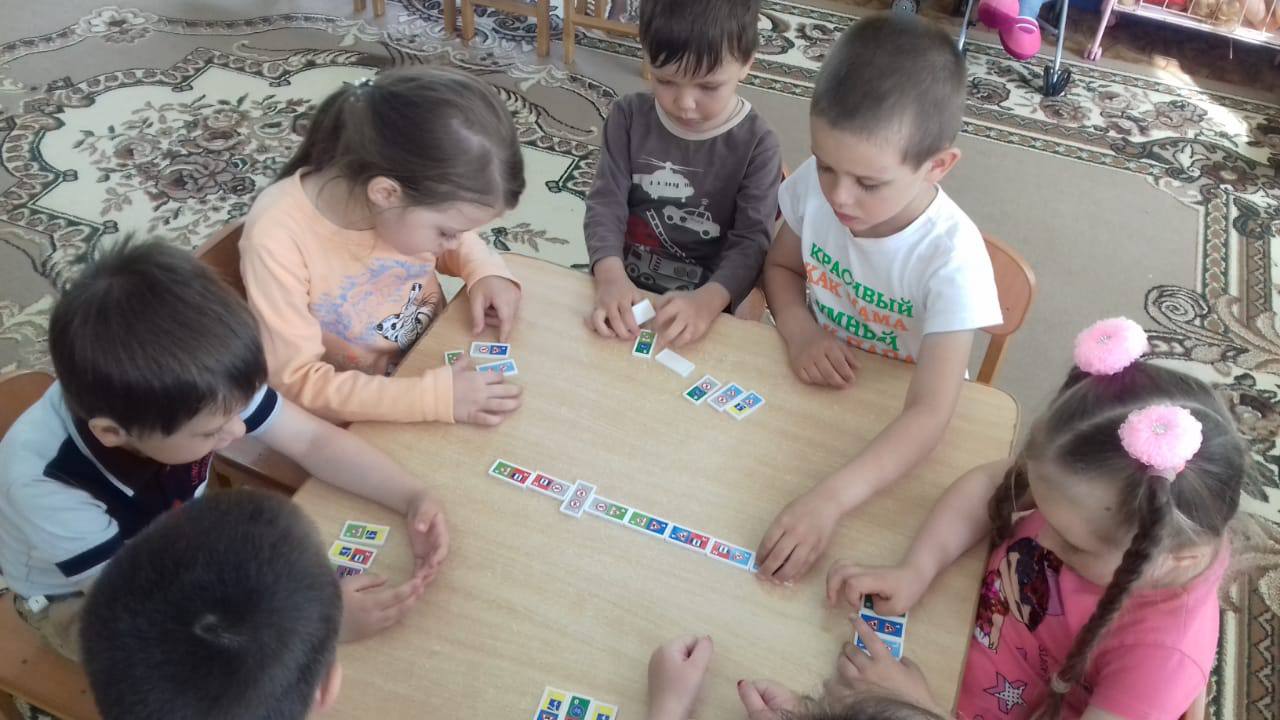 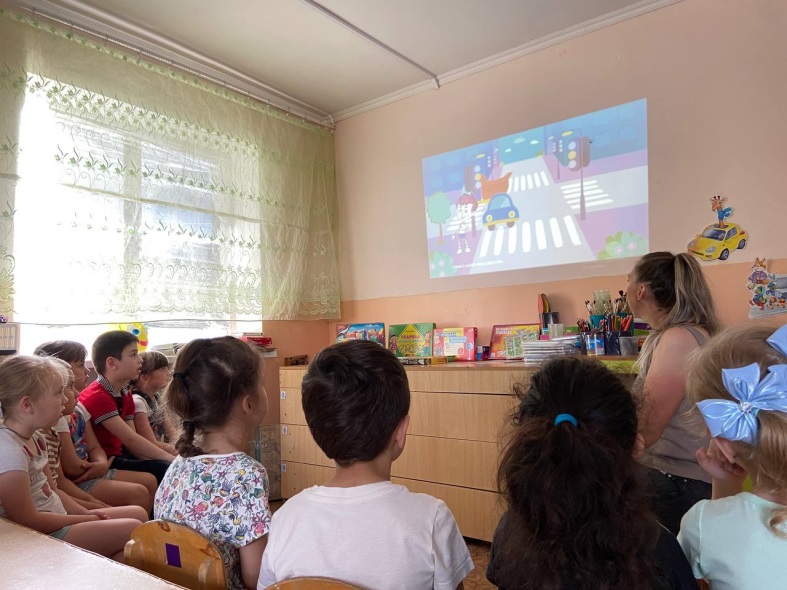 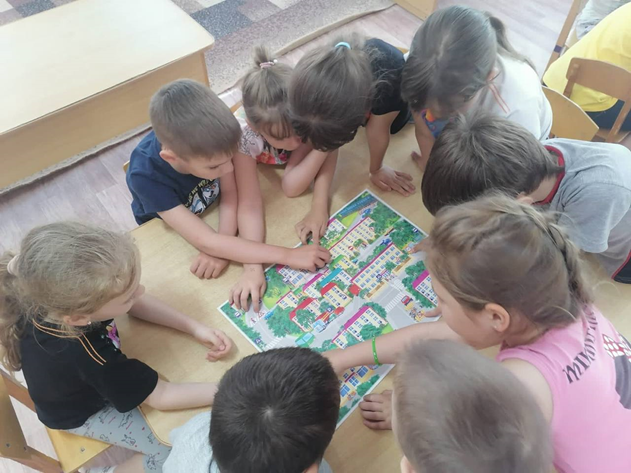 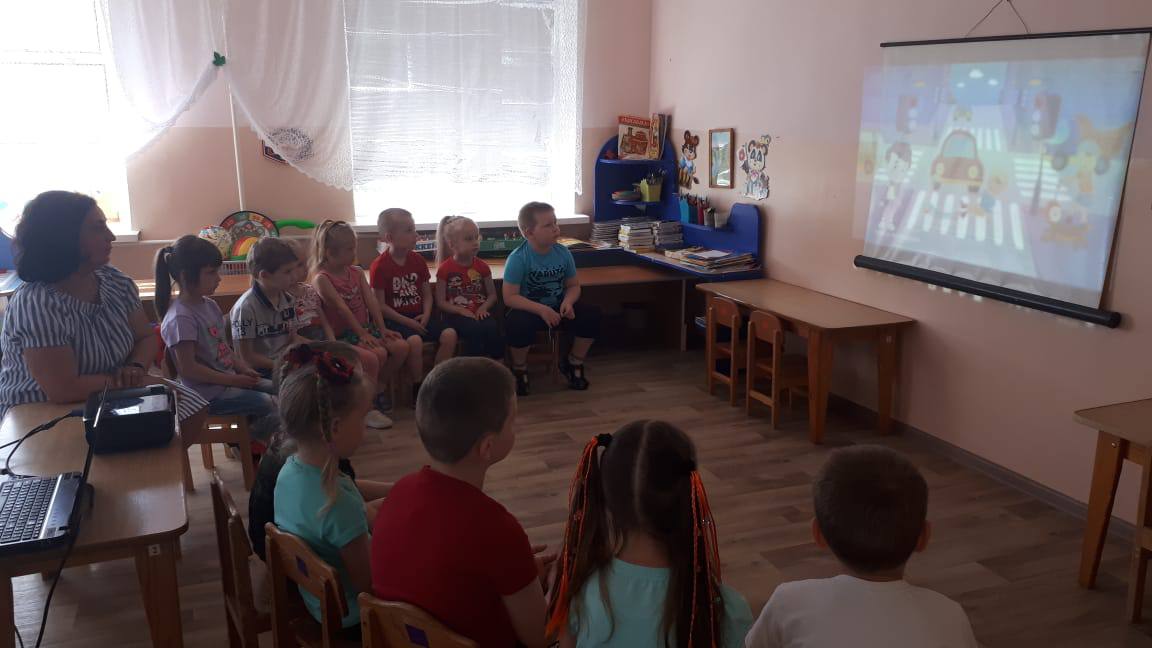 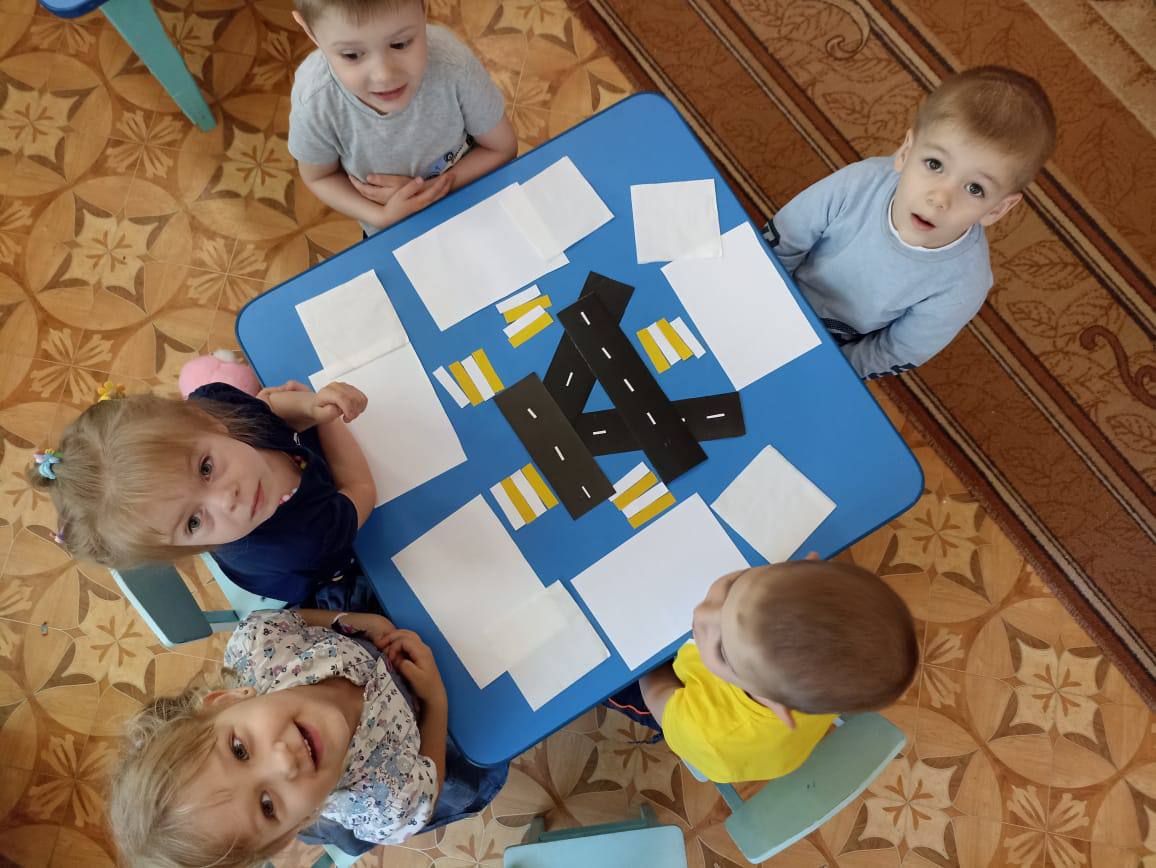 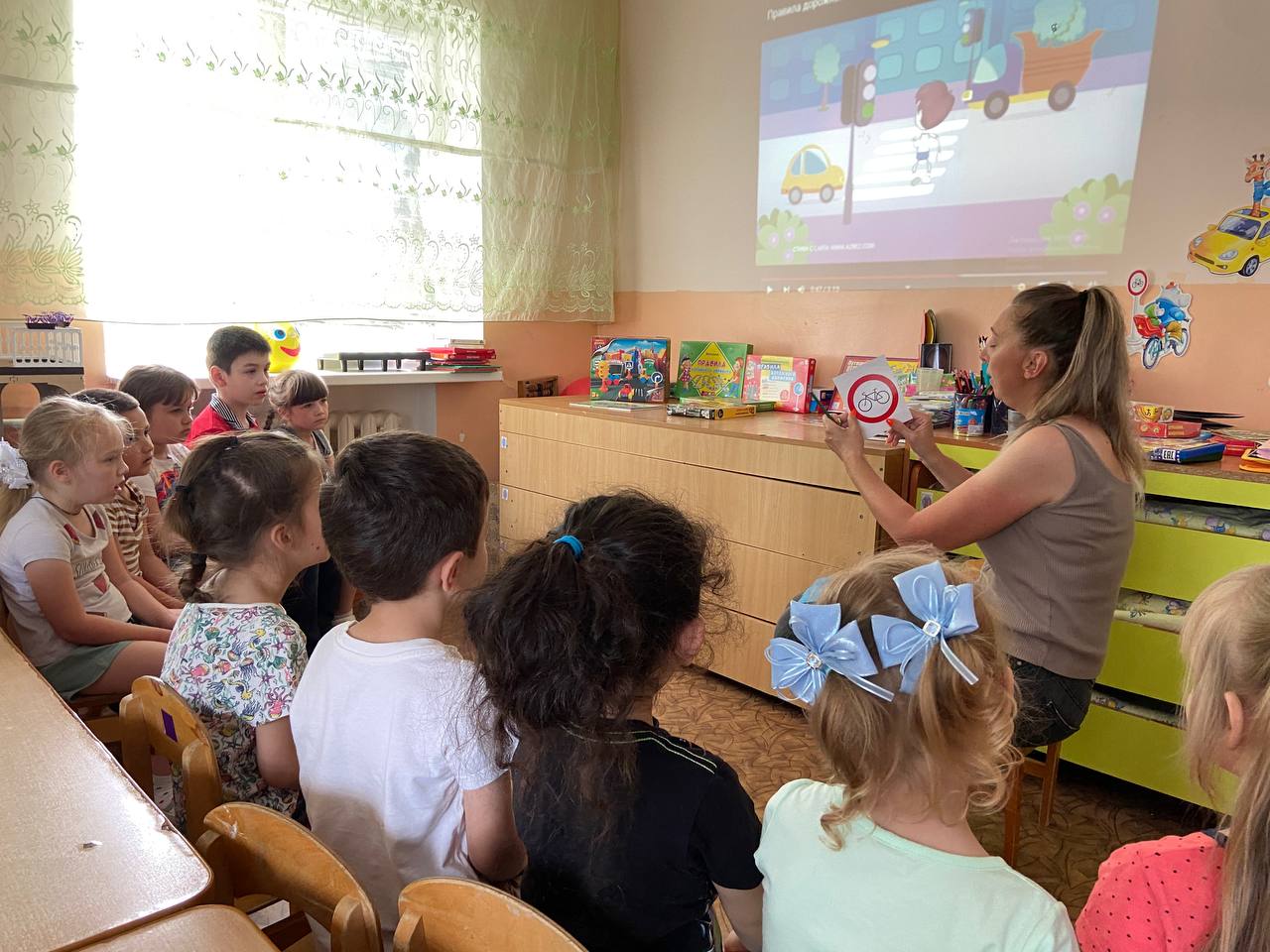 